Сценарий праздника ко Дню матери «Мама, милая мама,                как тебя  я люблю!» для начальной школы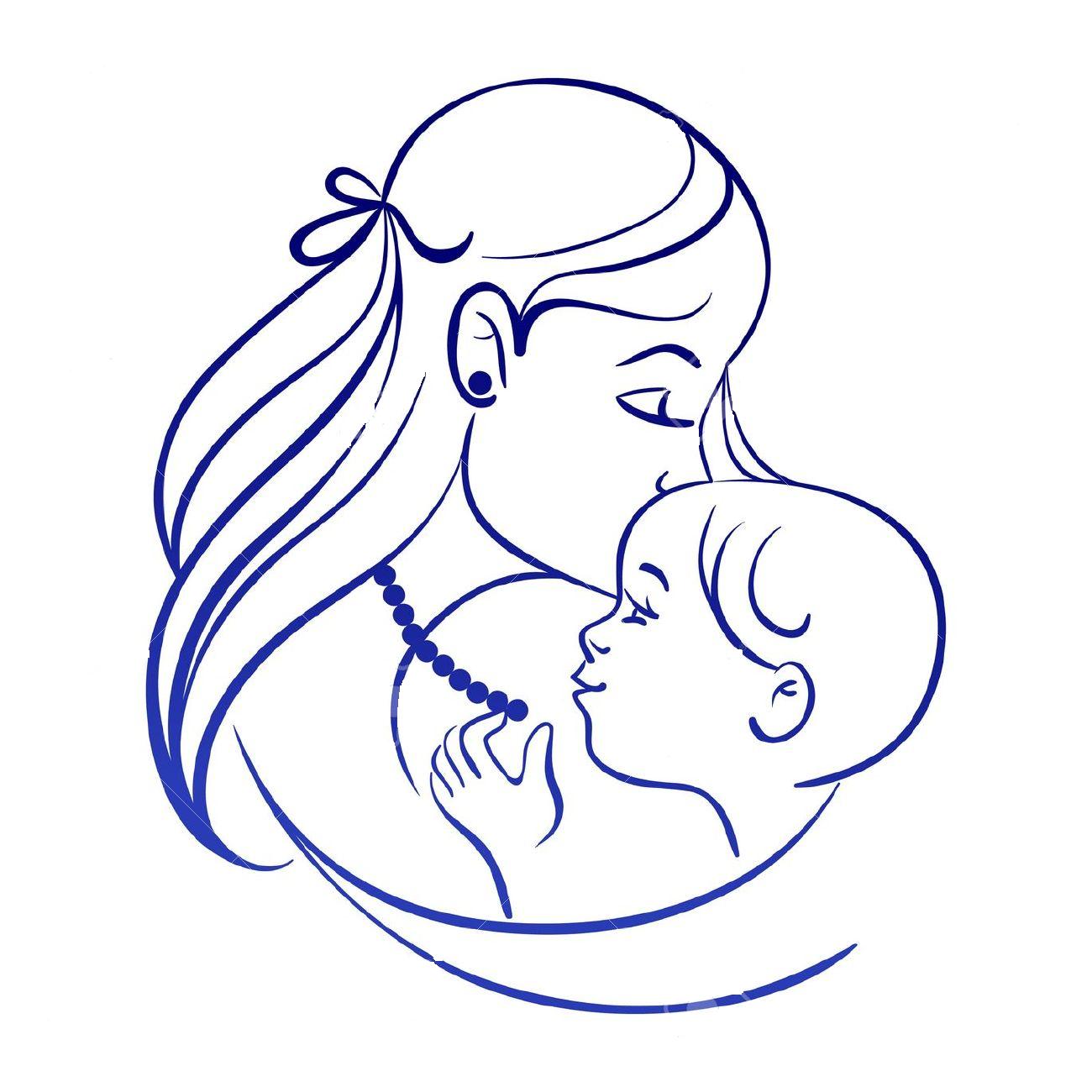                                            Автор сценария:                                                            учитель начальных классов                                                        МАОО «СОШ №3 г.Рузы»                                                        Зимина Наталья ЮрьевнаЦели:воспитание любви и уважения к матери, чувства благодарности за её заботу и любовь;содействовать сплочению родителей и классного коллектива;развивать творческие способности учащихся.                                   «Мы будем вечно прославлять                                 Ту женщину, чье имя — Мать!» (Мусса Джалиль)              На экране видеоролик по песню «Мамины глаза»1-й  ведущий.Есть три святыни,Три имени в мире.Нам голову вечноПред ними склонять:Великое — Хлеб,Дорогое — ОтчизнаИ третье —Бессмертью подобное —Мать!Ведущий 2  На свете добрых слов немало, 
Но всех добрее и важней одно: 
Из двух слогов простое слово: « мама» 
И нету слов дороже, чем оно.1 ведущий. В последние дни ноября мы отмечаем замечательный праздник — День Матери. В этот день мы с особой теплотой вспоминаем о самых близких людях — наших мамах, бабушках, благодаря которым мы есть и живем!2 ведущий. Как признание в любви, в знак нашей глубокой благодарности вам за все хорошее, светлое, доброе мы дарим вам эту концертную программу.1 ученик   От чистого сердца, простыми словами, 
Давайте, друзья потолкуем о маме, 
Мы любим ее как хорошего друга 
За то, что у нас с нею все сообща, 
За то, что когда нам приходится туго, 
Мы можем всплакнуть у родного плеч2 ученик  Мы любим ее и за то, что порою, 
Становятся строже в морщинках глаза,
Но стоит с повинной  прийти головою 
Исчезнут морщинки, умчится гроза.3 ученик  За то, что всегда без утайки и прямо
Мы можем доверить ей сердце свое 
И просто за то, что она наша мама 
Мы крепко и нежно любим ее.Песня «Мама»   в исполнении детского хора                                       Песня фоном звучит весь праздник1 ученикО, как прекрасно слово — Мама!Все на земле от материнских рук.Она нас, непослушных и упрямых,Добру учила — высшей из наук!2 ученик.Кто может быть дороже мамы?!Кто свет и радость нам несет?! Когда больны мы и упрямы,Кто пожалеет и спасет?!3 ученик.Кто пустит по ветру невзгоды,Развеет страхи, грусть и стыд?!Кто скрасит серость непогоды,Стушует тяжкий труд обид?!        4  ученик.Следит за домом и бюджетом,Уютом, модой, чистотойЛихой зимой и жарким летом,Легко справляясь с суетой!5  ученик.Украсит будни вечерами,А к празднику накроет стол!Спасибо беспокойной маме:Никто из нас ни сир, ни гол.6 ученик.Ответственна ее работа,Быть мамой — это сложный труд!Ежесекундная забота —Ее все помнят, любят, ждут.7 ученик.Полна раздумий жизнь у мамы.Хозяйка дома и семьи.И потому все мамы — правы!А виноваты всюду— мы!8  ученик.Нам мамы многое прощают,Не обижаясь, не браня.Лишь терпеливо объясняют,Не осуждая, не виня.9  ученик.Где столько силы и терпеньяБерут все мамы на землеЧтоб скрыть тревоги и волненьяИ счастья дать тебе и мне!10 ученик.Спасибо, мамочка, за нежность,Твою святую доброту!Любви вселенскую безбрежность,Терпенье, такт и теплоту.Ученик Мама долго хлопотала.Все дела, дела, дела...Мама за день так устала,На диване прилегла.Я ее не буду трогать,Только возле   постою.Пусть поспит она немного,Я ей песенку спою.Ученик  К маме стану я поближе —Очень я ее люблю!Жалко только, что не слышитМама песенку мою.Нету песенки чудесней.Может, спеть   погромче  мне,Чтобы маме эту песнюСлышно было и во сне.   Звучит песня  «Выглянуло солнышко в исполнении детского хораВедущий 1Мужаем мы. Всему приходит час.Но с юных лет и до кончины самойС биеньем сердца вечно бьется в насРожденное любовью слово «мама»!Ведущий 2Оно горит, как добрая звезда,Из тысяч слов особенное слово...Его не старят, не мельчат года.Оно всегда и трепетно, и ново!Ученик Если я пою о маме,Улыбается мне солнце.Если я пою о маме,Улыбаются цветы.Если я пою о маме,Ветерок летит в оконцеИ веселые стрекозыМне стрекочут с высоты. Ученик         И головками киваютВ палисаднике мне розы,Песне птицы подпевают,Кот поет ее со мной.Если я пою о маме,Все поет со мною тоже.Даже небо голубое,Даже шар мой голубой!                                                       Частушки 
1. Дорогие и родные 
Мы частушки вам споём 
Поздравляем с праздником. 
И привет большой вам шлём. 

2. Ох, частушки хороши, 
Их поем мы от души. 
Но вы тоже не зевайте 
Хлопайте и подпевайте! 

3. Чтобы маму на работу 
Злой будильник не будил, 
Я ему сегодня ночью 
Три  детальки  отвинтил! 

4. С мамой за руку хожу, 
Маму крепко я держу, 
Чтобы мама не боялась, 
Чтоб она не потерялась! 

5. У меня сестренка-чудо! 
Лихо моет всю посуду. 
Я ей тоже помогаю- 
Я осколки собираю! 

6. Кипятил я молоко, 
Отошёл недалеко 
Подхожу к нему опять 
Молока уж не видать! 

7. Чтобы мама удивилась, 
Мы сварили ей обед, 
Почему-то даже кошка 
Убежала от котлет 

8. Мы частушки петь кончаем 
Нашим мамам обещаем 
Будем добрыми расти, 
Хорошо себя вести!             Игра для детей -  зрителей      (Зрители хором отвечают на вопросы   - мамочка)1.Кто пришел ко мне с утра? 
Все (хором): Мамочка! 
2.: Кто сказал “вставать пора!”? 
Все (хором): Мамочка! 
3. : Кашу кто успел сварить? 
Все (хором): Мамочка! 
4. Чаю мне в стакан налить? 
Все (хором): Мамочка! 
5.Кто цветов в саду нарвал? 
Все (хором): Мамочка! 
6. Кто меня поцеловал? 
Все (хором): Мамочка! 
7.Кто ребячий любит смех? 
Все (хором): Мамочка! 
8. Кто на свете лучше всех? 
Все (хором): Мамочка! 1-й ведущий. Мама — это чудо мира. Надо беречь и щадить  самого близкого нам человека.2-й ведущий. Как бы мы ни пытались заменить ее друзьями и подругами, в самые трудные и горькие дни мы все равно обращаемся к маме.1-й ведущий. Давайте постараемся не обижать наших мам. Чаще говорить им ласковые и нежные слова, совершать для них только добрые, хорошие поступки.                                          Сценка «Помощник». 
Мальчик Дима  усердно подметает пол, напевая «в траве сидел кузнечик». В дверь входит одетая мама, в руках сумки, во рту- ключ. Смотрит на сына круглыми глазами, испугано роняя ключи, спрашивает: 
Мама: Дима, что случилось? 
Дима: Ничего! 
М.- Как ничего? А почему ты подметаешь пол? 
Д.- А потому что он был грязный. 
М.- Дима, я умоляю тебя, скажи, что случилось? Последний раз ты подметал пол, когда тебе поставили двойку за поведение, а предпоследний, когда хотели оставить на второй год. 
-Ты и пыль вытер? 
Д.- Вытер! 
М.- Сам! 
Д.- Сам! 
М.- Дима, ну скажи, что случилось? Говори, что ты натворил? 
Д.- Да говорю же ничего! Просто было грязно, и я убрал. 
М.-(подозрительно) А постель свою, почему убрал? 
Дима.- Просто так. Убрал и всё. 
М.- (завязывает голову полотенцем и садится на стул) Дима, правду!!! За что меня вызывают к директору школы? 
Д.- Да не бойся, мама! Всё хорошо. Я и уроки сделал, и пообедал, посуду помыл, и зубы почистил. 
М.- Сам? 
Д.- Сам. 
Мама падает в обморок. 
Д.- (испуганно) Мамочка! Что с тобой? Сейчас я тебе водички принесу. 
(наливает воды) 
Д.- День помощи родителям, день помощи родителям!!! Вот полюбуйтесь! ( показывает на маму) Надо было сразу сказать, что это только на один день. 
М.- (заинтересованно поднимает голову) А завтра всё будет по старому? 
Д. По- старому, по- старому! Не беспокойся мамочка. 
(Мама опять падает в обморок) УченикВ детском садике узнали
Мы прекрасные слова.
Их впервые прочитали:
Мама, Родина, Москва.ученикПролетят весна и лето.
Станет солнечной листва.
Озарятся новым светом
Мама, Родина, Москва.УченикСолнце ласково нам светит.
Льется с неба синева.
Пусть всегда живут на свете
Мама, Родина, Москва!ученикНет   ничего  милей   России !Ничто  не  краше для меня.Она - как  мать, а я понынеЕё  любимое  дитя.               Песня «У моей России длинные косички…» в исполнении детского хораВедущий 1Не обижайте матерей,На матерей не обижайтесь.Перед разлукой у дверейНежнее с ними попрощайтесь.И уходить за поворотВы не спешите, не спешите,И ей, стоящей у ворот.Как можно дольше помашите.Вздыхают матери в тиши.В тиши ночей, в тиши тревожной.Для них мы вечно малыши,И с этим спорить невозможно. Ведущий 2Так будьте чуточку добрей,Опекой их не раздражайтесь.Не обижайте матерей,На матерей не обижайтесь.Они страдают от разлук,И нам в дороге беспредельнойБез материнских добрых рук —Как малышам без колыбельнойПишите письма им скорейИ слов высоких не стесняйтесьНе обижайте матерей,На матерей не обижайтесь.Учитель  Выбирал мальчишка розу осторожно, 
Так, чтоб остальные не помять, 
Продавщица глянула тревожно: 
Помогать ему, не помогать? 

Тоненькими пальцами в чернилах, 
Натыкаясь на цветочные шипы, 
Выбрал ту, которая раскрыла 
По утру сегодня лепестки. 

Выгребая свою мелочь из карманов, 
На вопрос — кому он покупал? 
Засмущался как-то очень странно: 
«Маме...», — еле слышно прошептал. 

— День рожденья, ей сегодня тридцать... 
Мы с ней очень близкие друзья. 
Только вот лежит она в больнице, 
Скоро будет братик у меня. 

Убежал. А мы стояли с продавщицей, 
Мне — за сорок, ей — за пятьдесят. 
Женщинами стоило родиться, 
Чтобы вот таких растить ребят Дети исполняют песню «Надежда»Дорогие женщины! Пусть ваши лица устают только от улыбок, а руки - от букетов цветов. Пусть ваши дети будут послушны, а мужья внимательны! Пусть ваш домашний очаг всегда украшают уют, достаток, любовь, счастье!